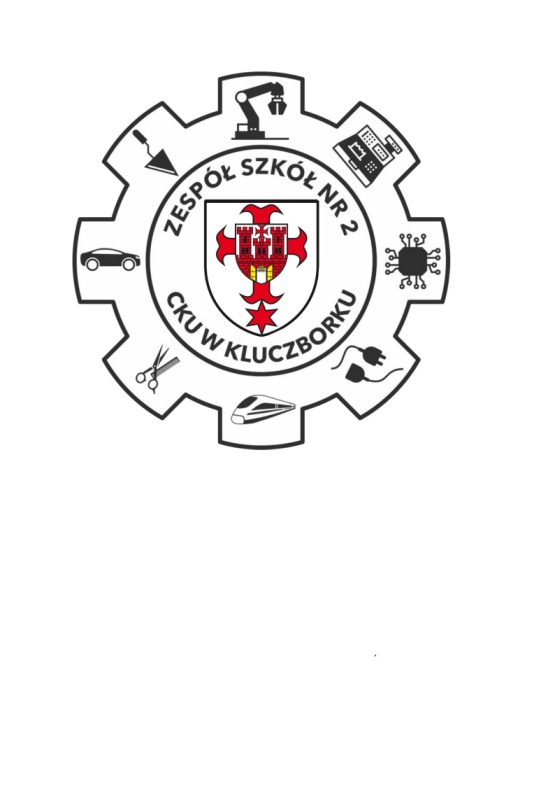 Kluczbork .....................................Podanie o przyjęcie na  Kwalifikacyjny Kurs Zawodowy( BARDZO PROSIMY O WYPEŁNIANIE PODANIA DRUKOWANYMI LITERAMI)DANE OSOBOWE KANDYDATA:Nazwisko ……………………..…………imiona ……………..…..………………………………Data urodzenia ………………………miejsce urodzenia …….………………………...................województwo…………………..……………………………….…..………………………………Adres zamieszkania……………….……………………………..………………………………….PESEL …………….………………... Nr telefonu …………………..…………………………….e-mail ………………………………………………..……..……………………………………….Proszę o przyjęcie na kwalifikacyjny kurs zawodowy (proszę zaznaczyć wybrany przez siebie kurs) :□  ELE.05.   Eksploatacja maszyn, urządzeń i instalacji elektrycznych,□  MOT.06.  Technik pojazdów samochodowych. Organizacja i prowadzenie procesu obsługi                         pojazdów samochodowych,□  MEC.05. Użytkownik obrabiarek skrawających,□  MEC.09  Organizacja i nadzorowanie procesów produkcji maszyn i urządzeń,□  HAN.02. Prowadzenie działań handlowych.( Technik handlowiec 522305)Język obcy (prosimy o zaznaczenie wybranego przez siebie języka) :                              □   j. angielski                             □     j. niemieckiJestem absolwentem ……………………………………………………………………………....o kierunku …………………………………………………………………………………………                                                                                                                           ( wymienić nazwę szkoły )W załączeniu:1. ksero dokumentu poświadczającego posiadane wykształcenie,2. dowód osobisty do wglądu,3. zaświadczenie lekarskie o braku przeciwwskazań zdrowotnych do kształcenia w określonym  zawodzie         (dostarczyć do sekretariatu szkoły w terminie do 14 dni od rozpoczęcia kursu),4. 1 zdjęcie*,5. orzeczenie o stopniu niepełnosprawności ( jeśli słuchacz takie posiada), 6.opinię z Poradni Psychologiczno-Pedagogicznej ( jeśli słuchacz taką posiada).  * można dołączyć w dniu rozpoczęciu kursuUWAGA ! :1. kserokopie dokumentów nie podlegają zwrotowi.2. warunkiem rozpoczęcia kursu jest zgłoszenie się co najmniej 25 kandydatów.Oświadczam, że zapoznałem/łam się z klauzulą informacyjną monitoringu w szkole oraz zgodnie z art. 13 Rozporządzenia Parlamentu Europejskiego i Rady (UE) 2016/679   z dnia 27 kwietnia 2016 r. w sprawie ochrony osób fizycznych w związku z przetwarzaniem danych osobowych i w sprawie swobodnego przepływu takich danych oraz uchylenia dyrektywy 95/46/WE  (4.5.2016 L 119/38 Dziennik Urzędowy Unii Europejskiej PL). Wyrażam zgodę na umieszczanie zdjęć i informacji o sukcesach dziecka w kronice szkolnej oraz tablicach ściennych i folderach szkolnych (na stronie internetowej szkoły, portalach społecznościowych, w celu promocji szkoły) zamieszczonych na stronie szkoły. Dane osobowe mojego syna/mojej córki * będą przetwarzane na podstawie art. 6 ust. 1 lit. c ogólnego rozporządzenie j/w o ochronie danych w celu realizacji zadań w celu realizacji zadań ustawowych, określonych w Ustawie – Prawo oświatowe z dn. 14 grudnia 2016 r. (Dz. U. z 2017 r., poz. 59 z późń. zm.) oraz Ustawy o systemie oświaty z dnia 7 września 1991 r. (Dz. U. z 2017 r., poz. 2198 z późń. zm.) w celu realizacji statutowych zadań dydaktycznych, opiekuńczych   i wychowawczych w placówce.     WIARYGODNOŚĆ DANYCH POTWIERDZAM WŁASNORĘCZNYM PODPISEM.Kluczbork, dnia ………………………………                      …………………………………                                                                                 (czytelny podpis kandydata)Wypełnia sekretariat szkoły:Przyjęto dokumenty.1. □  ksero dokumentu poświadczającego posiadane wykształcenie,2. □  dane zgodne z dowodem osobistym wydane  przez………………………………………            z dniem……………………….…,3.  □ zaświadczenie lekarskie o braku przeciwwskazań zdrowotnych do kształcenia                                          w  określonym  zawodzie,4. □  1 zdjęcie,5. □  orzeczenie o stopniu niepełnosprawności ( jeśli słuchacz takie posiada),6. □  opinię z Poradni Psychologiczno-Pedagogicznej ( jeśli słuchacz taką posiada).  Kluczbork, dnia ………………………………… …………………………………………….                                                                              (czytelny podpis przyjmującego)